FORMULARZ ZGŁOSZENIOWY Veterinary Communication Skills Training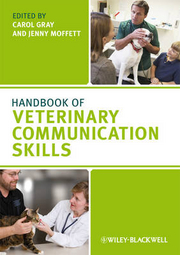 DATA    ___________________Jak długo uczyła się Pani/Pan języka angielskiego?Jakie egzaminy z języka angielskiego zdała Pani/Pan dotychczas?Z jakich podręczników korzystał Pan/Pani?Czy może Pani/Pan przynosić laptopa na zajęcia?Dostępność na kurs. DNI/GODZINYJak ocenia Pani/Pan swój poziom językowy?Prosimy o zaznaczenie preferowanego rodzaju kursu:Kurs grupowyKurs indywidualny Needs AnalysisWrite at least 150 wordsDescribe:Yourself, how often and in which situations you use English in your everyday lifeThe reasons for which you need to attend Veterinary Communication Skills TrainingYour expectations about the course, what you would like to learn Describe the biggest challenge you have ever had considering work or university environmentENJOY !Please send the filled file to City English at sekretariat@cityenglish.plNazwiskoTelefonImięE-mail